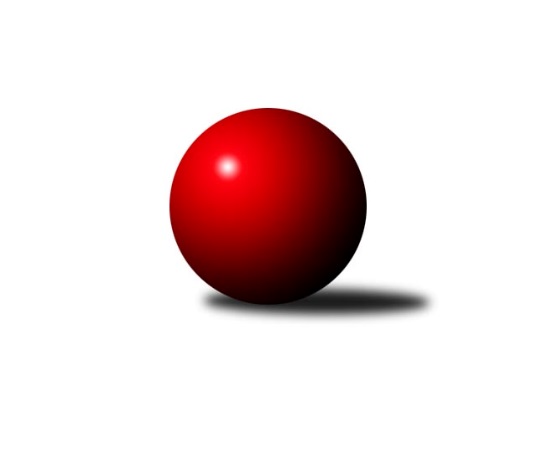 Č.3Ročník 2019/2020	24.5.2024 2. KLZ A 2019/2020Statistika 3. kolaTabulka družstev:		družstvo	záp	výh	rem	proh	skore	sety	průměr	body	plné	dorážka	chyby	1.	SKK Náchod B	3	3	0	0	18.0 : 6.0 	(44.5 : 27.5)	3099	6	2111	989	41.7	2.	SK Žižkov Praha	3	2	1	0	18.0 : 6.0 	(45.5 : 26.5)	3191	5	2181	1010	40	3.	TJ Sparta Kutná Hora	3	2	0	1	17.0 : 7.0 	(42.0 : 30.0)	3121	4	2133	988	43.7	4.	TJ Jiskra Hazlov	3	2	0	1	15.0 : 9.0 	(36.5 : 35.5)	3070	4	2100	970	47.3	5.	TJ Bižuterie Jablonec nad Nisou	3	1	1	1	12.0 : 12.0 	(35.5 : 36.5)	3063	3	2094	968	44.7	6.	TJ Loko České Budějovice	3	1	1	1	11.0 : 13.0 	(38.5 : 33.5)	3034	3	2128	906	57.3	7.	KK Jiří Poděbrady	3	1	1	1	11.0 : 13.0 	(32.0 : 40.0)	3099	3	2129	970	54.7	8.	SKK Jičín	3	1	0	2	10.0 : 14.0 	(31.0 : 41.0)	3122	2	2115	1008	38	9.	TJ Lokomotiva Ústí n. L.	3	0	0	3	5.0 : 19.0 	(30.0 : 42.0)	2945	0	2011	934	37.7	10.	TJ Sokol Chýnov	3	0	0	3	3.0 : 21.0 	(24.5 : 47.5)	3051	0	2111	940	57.3Tabulka doma:		družstvo	záp	výh	rem	proh	skore	sety	průměr	body	maximum	minimum	1.	TJ Sparta Kutná Hora	2	2	0	0	15.0 : 1.0 	(34.0 : 14.0)	3244	4	3254	3233	2.	SKK Náchod B	2	2	0	0	12.0 : 4.0 	(32.0 : 16.0)	3251	4	3272	3230	3.	SK Žižkov Praha	1	1	0	0	7.0 : 1.0 	(17.0 : 7.0)	3274	2	3274	3274	4.	SKK Jičín	1	1	0	0	7.0 : 1.0 	(15.0 : 9.0)	3131	2	3131	3131	5.	TJ Jiskra Hazlov	1	1	0	0	7.0 : 1.0 	(15.0 : 9.0)	3126	2	3126	3126	6.	TJ Loko České Budějovice	2	1	0	1	7.0 : 9.0 	(26.5 : 21.5)	2919	2	2922	2915	7.	TJ Bižuterie Jablonec nad Nisou	1	0	1	0	4.0 : 4.0 	(14.0 : 10.0)	2992	1	2992	2992	8.	KK Jiří Poděbrady	1	0	1	0	4.0 : 4.0 	(12.0 : 12.0)	3080	1	3080	3080	9.	TJ Lokomotiva Ústí n. L.	2	0	0	2	4.0 : 12.0 	(23.0 : 25.0)	3160	0	3161	3158	10.	TJ Sokol Chýnov	2	0	0	2	2.0 : 14.0 	(15.5 : 32.5)	3056	0	3113	2999Tabulka venku:		družstvo	záp	výh	rem	proh	skore	sety	průměr	body	maximum	minimum	1.	SK Žižkov Praha	2	1	1	0	11.0 : 5.0 	(28.5 : 19.5)	3150	3	3325	2975	2.	SKK Náchod B	1	1	0	0	6.0 : 2.0 	(12.5 : 11.5)	2947	2	2947	2947	3.	TJ Bižuterie Jablonec nad Nisou	2	1	0	1	8.0 : 8.0 	(21.5 : 26.5)	3098	2	3163	3033	4.	TJ Jiskra Hazlov	2	1	0	1	8.0 : 8.0 	(21.5 : 26.5)	3043	2	3234	2851	5.	KK Jiří Poděbrady	2	1	0	1	7.0 : 9.0 	(20.0 : 28.0)	3108	2	3192	3024	6.	TJ Loko České Budějovice	1	0	1	0	4.0 : 4.0 	(12.0 : 12.0)	3149	1	3149	3149	7.	TJ Sparta Kutná Hora	1	0	0	1	2.0 : 6.0 	(8.0 : 16.0)	2998	0	2998	2998	8.	TJ Sokol Chýnov	1	0	0	1	1.0 : 7.0 	(9.0 : 15.0)	3045	0	3045	3045	9.	TJ Lokomotiva Ústí n. L.	1	0	0	1	1.0 : 7.0 	(7.0 : 17.0)	2730	0	2730	2730	10.	SKK Jičín	2	0	0	2	3.0 : 13.0 	(16.0 : 32.0)	3118	0	3154	3082Tabulka podzimní části:		družstvo	záp	výh	rem	proh	skore	sety	průměr	body	doma	venku	1.	SKK Náchod B	3	3	0	0	18.0 : 6.0 	(44.5 : 27.5)	3099	6 	2 	0 	0 	1 	0 	0	2.	SK Žižkov Praha	3	2	1	0	18.0 : 6.0 	(45.5 : 26.5)	3191	5 	1 	0 	0 	1 	1 	0	3.	TJ Sparta Kutná Hora	3	2	0	1	17.0 : 7.0 	(42.0 : 30.0)	3121	4 	2 	0 	0 	0 	0 	1	4.	TJ Jiskra Hazlov	3	2	0	1	15.0 : 9.0 	(36.5 : 35.5)	3070	4 	1 	0 	0 	1 	0 	1	5.	TJ Bižuterie Jablonec nad Nisou	3	1	1	1	12.0 : 12.0 	(35.5 : 36.5)	3063	3 	0 	1 	0 	1 	0 	1	6.	TJ Loko České Budějovice	3	1	1	1	11.0 : 13.0 	(38.5 : 33.5)	3034	3 	1 	0 	1 	0 	1 	0	7.	KK Jiří Poděbrady	3	1	1	1	11.0 : 13.0 	(32.0 : 40.0)	3099	3 	0 	1 	0 	1 	0 	1	8.	SKK Jičín	3	1	0	2	10.0 : 14.0 	(31.0 : 41.0)	3122	2 	1 	0 	0 	0 	0 	2	9.	TJ Lokomotiva Ústí n. L.	3	0	0	3	5.0 : 19.0 	(30.0 : 42.0)	2945	0 	0 	0 	2 	0 	0 	1	10.	TJ Sokol Chýnov	3	0	0	3	3.0 : 21.0 	(24.5 : 47.5)	3051	0 	0 	0 	2 	0 	0 	1Tabulka jarní části:		družstvo	záp	výh	rem	proh	skore	sety	průměr	body	doma	venku	1.	TJ Lokomotiva Ústí n. L.	0	0	0	0	0.0 : 0.0 	(0.0 : 0.0)	0	0 	0 	0 	0 	0 	0 	0 	2.	KK Jiří Poděbrady	0	0	0	0	0.0 : 0.0 	(0.0 : 0.0)	0	0 	0 	0 	0 	0 	0 	0 	3.	TJ Bižuterie Jablonec nad Nisou	0	0	0	0	0.0 : 0.0 	(0.0 : 0.0)	0	0 	0 	0 	0 	0 	0 	0 	4.	TJ Jiskra Hazlov	0	0	0	0	0.0 : 0.0 	(0.0 : 0.0)	0	0 	0 	0 	0 	0 	0 	0 	5.	SKK Náchod B	0	0	0	0	0.0 : 0.0 	(0.0 : 0.0)	0	0 	0 	0 	0 	0 	0 	0 	6.	TJ Loko České Budějovice	0	0	0	0	0.0 : 0.0 	(0.0 : 0.0)	0	0 	0 	0 	0 	0 	0 	0 	7.	TJ Sokol Chýnov	0	0	0	0	0.0 : 0.0 	(0.0 : 0.0)	0	0 	0 	0 	0 	0 	0 	0 	8.	SK Žižkov Praha	0	0	0	0	0.0 : 0.0 	(0.0 : 0.0)	0	0 	0 	0 	0 	0 	0 	0 	9.	TJ Sparta Kutná Hora	0	0	0	0	0.0 : 0.0 	(0.0 : 0.0)	0	0 	0 	0 	0 	0 	0 	0 	10.	SKK Jičín	0	0	0	0	0.0 : 0.0 	(0.0 : 0.0)	0	0 	0 	0 	0 	0 	0 	0 Zisk bodů pro družstvo:		jméno hráče	družstvo	body	zápasy	v %	dílčí body	sety	v %	1.	Klára Miláčková 	TJ Sparta Kutná Hora 	3	/	3	(100%)	9	/	12	(75%)	2.	Blanka Mašková 	SK Žižkov Praha 	3	/	3	(100%)	8.5	/	12	(71%)	3.	Lucie Vrbatová 	TJ Jiskra Hazlov  	3	/	3	(100%)	8	/	12	(67%)	4.	Hedvika Mizerová 	SK Žižkov Praha 	3	/	3	(100%)	8	/	12	(67%)	5.	Denisa Nálevková 	SKK Náchod B 	3	/	3	(100%)	7	/	12	(58%)	6.	Marta Kořanová 	TJ Jiskra Hazlov  	3	/	3	(100%)	6	/	12	(50%)	7.	Jitka Bulíčková 	TJ Sparta Kutná Hora 	2	/	2	(100%)	7	/	8	(88%)	8.	Dana Viková 	SKK Jičín 	2	/	2	(100%)	7	/	8	(88%)	9.	Lucie Slavíková 	SKK Náchod B 	2	/	2	(100%)	6.5	/	8	(81%)	10.	Hana Barborová 	TJ Sparta Kutná Hora 	2	/	2	(100%)	6	/	8	(75%)	11.	Kamila Dvořáková 	TJ Sparta Kutná Hora 	2	/	2	(100%)	6	/	8	(75%)	12.	Michaela Nožičková 	SKK Jičín 	2	/	2	(100%)	4	/	8	(50%)	13.	Milada Šafránková 	TJ Loko České Budějovice  	2	/	3	(67%)	9	/	12	(75%)	14.	Lenka Boštická 	SK Žižkov Praha 	2	/	3	(67%)	8	/	12	(67%)	15.	Eva Renková 	TJ Sparta Kutná Hora 	2	/	3	(67%)	7	/	12	(58%)	16.	Karoline Utikalová 	TJ Jiskra Hazlov  	2	/	3	(67%)	7	/	12	(58%)	17.	Eliška Boučková 	SKK Náchod B 	2	/	3	(67%)	7	/	12	(58%)	18.	Adéla Víšová 	SKK Náchod B 	2	/	3	(67%)	7	/	12	(58%)	19.	Jitka Šklíbová 	TJ Bižuterie Jablonec nad Nisou 	2	/	3	(67%)	6.5	/	12	(54%)	20.	Zuzana Holcmanová 	KK Jiří Poděbrady 	2	/	3	(67%)	6	/	12	(50%)	21.	Miroslava Vondrušová 	TJ Loko České Budějovice  	2	/	3	(67%)	6	/	12	(50%)	22.	Olga Syková 	TJ Bižuterie Jablonec nad Nisou 	2	/	3	(67%)	6	/	12	(50%)	23.	Lucie Řehánková 	SK Žižkov Praha 	2	/	3	(67%)	6	/	12	(50%)	24.	Dita Kotorová 	TJ Sokol Chýnov 	2	/	3	(67%)	5	/	12	(42%)	25.	Zdeňka Dejdová 	KK Jiří Poděbrady 	2	/	3	(67%)	5	/	12	(42%)	26.	Blanka Mizerová 	SK Žižkov Praha 	1	/	1	(100%)	4	/	4	(100%)	27.	Denisa Kovačovičová 	SKK Náchod B 	1	/	1	(100%)	4	/	4	(100%)	28.	Klára Perglerová 	TJ Jiskra Hazlov  	1	/	1	(100%)	4	/	4	(100%)	29.	Kateřina Katzová 	SK Žižkov Praha 	1	/	1	(100%)	4	/	4	(100%)	30.	Michaela Weissová 	KK Jiří Poděbrady 	1	/	1	(100%)	3	/	4	(75%)	31.	Helena Mervartová 	SKK Náchod B 	1	/	1	(100%)	3	/	4	(75%)	32.	Lucie Klojdová 	TJ Loko České Budějovice  	1	/	1	(100%)	3	/	4	(75%)	33.	Lenka Chalupová 	TJ Lokomotiva Ústí n. L. 	1	/	1	(100%)	2	/	4	(50%)	34.	Veronika Kulová 	TJ Loko České Budějovice  	1	/	2	(50%)	5.5	/	8	(69%)	35.	Lada Tichá 	KK Jiří Poděbrady 	1	/	2	(50%)	5	/	8	(63%)	36.	Tereza Bendová 	TJ Jiskra Hazlov  	1	/	2	(50%)	4.5	/	8	(56%)	37.	Lenka Stejskalová 	TJ Bižuterie Jablonec nad Nisou 	1	/	2	(50%)	4	/	8	(50%)	38.	Věra Slezáčková 	TJ Lokomotiva Ústí n. L. 	1	/	2	(50%)	4	/	8	(50%)	39.	Denisa Kroupová 	SKK Jičín 	1	/	2	(50%)	4	/	8	(50%)	40.	Irini Sedláčková 	SK Žižkov Praha 	1	/	2	(50%)	4	/	8	(50%)	41.	Ivana Kopecká 	TJ Sparta Kutná Hora 	1	/	2	(50%)	4	/	8	(50%)	42.	Vlasta Kohoutová 	KK Jiří Poděbrady 	1	/	2	(50%)	3	/	8	(38%)	43.	Marie Adamcová 	TJ Sparta Kutná Hora 	1	/	2	(50%)	2	/	8	(25%)	44.	Karolína Kovaříková 	SKK Náchod B 	1	/	3	(33%)	7	/	12	(58%)	45.	Jana Balzerová 	TJ Lokomotiva Ústí n. L. 	1	/	3	(33%)	7	/	12	(58%)	46.	Helena Šamalová 	SKK Jičín 	1	/	3	(33%)	6	/	12	(50%)	47.	Jana Gembecová 	TJ Bižuterie Jablonec nad Nisou 	1	/	3	(33%)	6	/	12	(50%)	48.	Jana Florianová 	TJ Bižuterie Jablonec nad Nisou 	1	/	3	(33%)	5	/	12	(42%)	49.	Barbora Vašáková 	TJ Lokomotiva Ústí n. L. 	1	/	3	(33%)	5	/	12	(42%)	50.	Lenka Vávrová 	SKK Jičín 	1	/	3	(33%)	5	/	12	(42%)	51.	Alena Kovandová 	TJ Sokol Chýnov 	1	/	3	(33%)	5	/	12	(42%)	52.	Eva Kotalová 	TJ Jiskra Hazlov  	1	/	3	(33%)	4	/	12	(33%)	53.	Zdeňa Štruplová 	TJ Loko České Budějovice  	1	/	3	(33%)	4	/	12	(33%)	54.	Šárka Vohnoutová 	TJ Lokomotiva Ústí n. L. 	1	/	3	(33%)	4	/	12	(33%)	55.	Lenka Honzíková 	KK Jiří Poděbrady 	1	/	3	(33%)	2	/	12	(17%)	56.	Milena Mankovecká 	SKK Náchod B 	0	/	1	(0%)	2	/	4	(50%)	57.	Tereza Odstrčilová 	TJ Lokomotiva Ústí n. L. 	0	/	1	(0%)	2	/	4	(50%)	58.	Jana Komancová 	TJ Jiskra Hazlov  	0	/	1	(0%)	1	/	4	(25%)	59.	Andrea Trampuschová 	TJ Jiskra Hazlov  	0	/	1	(0%)	1	/	4	(25%)	60.	Anna Sailerová 	SK Žižkov Praha 	0	/	1	(0%)	1	/	4	(25%)	61.	Linda Lidman 	TJ Jiskra Hazlov  	0	/	1	(0%)	1	/	4	(25%)	62.	Jana Abrahámová 	TJ Sparta Kutná Hora 	0	/	1	(0%)	1	/	4	(25%)	63.	Alena Šedivá 	SKK Jičín 	0	/	1	(0%)	1	/	4	(25%)	64.	Marie Říhová 	SKK Jičín 	0	/	1	(0%)	0	/	4	(0%)	65.	Blanka Roubková 	TJ Sokol Chýnov 	0	/	1	(0%)	0	/	4	(0%)	66.	Eliška Černá 	TJ Sokol Chýnov 	0	/	1	(0%)	0	/	4	(0%)	67.	Jolana Jelínková 	TJ Sokol Chýnov 	0	/	2	(0%)	4	/	8	(50%)	68.	Marcela Bořutová 	TJ Lokomotiva Ústí n. L. 	0	/	2	(0%)	3.5	/	8	(44%)	69.	Eva Jandíková 	TJ Lokomotiva Ústí n. L. 	0	/	2	(0%)	2.5	/	8	(31%)	70.	Miroslava Cízlerová 	TJ Sokol Chýnov 	0	/	2	(0%)	2	/	8	(25%)	71.	Alena Čampulová 	TJ Loko České Budějovice  	0	/	3	(0%)	6	/	12	(50%)	72.	Magdaléna Moravcová 	KK Jiří Poděbrady 	0	/	3	(0%)	5	/	12	(42%)	73.	Martina Tomiová 	TJ Loko České Budějovice  	0	/	3	(0%)	5	/	12	(42%)	74.	Zuzana Mihálová 	TJ Sokol Chýnov 	0	/	3	(0%)	4.5	/	12	(38%)	75.	Věra Návarová 	TJ Sokol Chýnov 	0	/	3	(0%)	4	/	12	(33%)	76.	Iveta Seifertová st.	TJ Bižuterie Jablonec nad Nisou 	0	/	3	(0%)	4	/	12	(33%)Průměry na kuželnách:		kuželna	průměr	plné	dorážka	chyby	výkon na hráče	1.	TJ Lokomotiva Ústí nad Labem, 1-4	3179	2141	1037	34.0	(529.8)	2.	SKK Nachod, 1-4	3163	2141	1022	40.8	(527.3)	3.	Tábor, 1-4	3157	2171	985	51.0	(526.2)	4.	TJ Sparta Kutná Hora, 1-4	3148	2148	999	42.5	(524.7)	5.	Poděbrady, 1-4	3114	2152	962	54.5	(519.1)	6.	Hazlov, 1-4	3085	2131	954	48.0	(514.3)	7.	SKK Jičín, 1-4	3082	2089	992	38.5	(513.7)	8.	SK Žižkov Praha, 1-4	3002	2037	965	46.5	(500.3)	9.	TJ Bižuterie Jablonec nad Nisou, 1-4	2983	2060	923	49.5	(497.3)	10.	TJ Lokomotiva České Budějovice, 1-4	2908	2046	862	60.0	(484.8)Nejlepší výkony na kuželnách:TJ Lokomotiva Ústí nad Labem, 1-4TJ Jiskra Hazlov 	3234	3. kolo	Věra Slezáčková 	TJ Lokomotiva Ústí n. L.	619	3. koloTJ Bižuterie Jablonec nad Nisou	3163	1. kolo	Lucie Vrbatová 	TJ Jiskra Hazlov 	570	3. koloTJ Lokomotiva Ústí n. L.	3161	3. kolo	Karoline Utikalová 	TJ Jiskra Hazlov 	559	3. koloTJ Lokomotiva Ústí n. L.	3158	1. kolo	Tereza Bendová 	TJ Jiskra Hazlov 	556	3. kolo		. kolo	Olga Syková 	TJ Bižuterie Jablonec nad Nisou	543	1. kolo		. kolo	Jana Gembecová 	TJ Bižuterie Jablonec nad Nisou	541	1. kolo		. kolo	Věra Slezáčková 	TJ Lokomotiva Ústí n. L.	538	1. kolo		. kolo	Jana Balzerová 	TJ Lokomotiva Ústí n. L.	537	1. kolo		. kolo	Lenka Stejskalová 	TJ Bižuterie Jablonec nad Nisou	536	1. kolo		. kolo	Šárka Vohnoutová 	TJ Lokomotiva Ústí n. L.	533	1. koloSKK Nachod, 1-4SKK Náchod B	3272	1. kolo	Eliška Boučková 	SKK Náchod B	607	2. koloSKK Náchod B	3230	2. kolo	Denisa Kovačovičová 	SKK Náchod B	561	2. koloSKK Jičín	3154	1. kolo	Lucie Slavíková 	SKK Náchod B	560	1. koloTJ Sparta Kutná Hora	2998	2. kolo	Eliška Boučková 	SKK Náchod B	558	1. kolo		. kolo	Denisa Nálevková 	SKK Náchod B	557	1. kolo		. kolo	Helena Šamalová 	SKK Jičín	555	1. kolo		. kolo	Michaela Nožičková 	SKK Jičín	546	1. kolo		. kolo	Denisa Nálevková 	SKK Náchod B	545	2. kolo		. kolo	Lenka Vávrová 	SKK Jičín	543	1. kolo		. kolo	Helena Mervartová 	SKK Náchod B	540	1. koloTábor, 1-4SK Žižkov Praha	3325	1. kolo	Kateřina Katzová 	SK Žižkov Praha	588	1. koloKK Jiří Poděbrady	3192	3. kolo	Alena Kovandová 	TJ Sokol Chýnov	578	1. koloTJ Sokol Chýnov	3113	3. kolo	Lenka Boštická 	SK Žižkov Praha	576	1. koloTJ Sokol Chýnov	2999	1. kolo	Zuzana Holcmanová 	KK Jiří Poděbrady	561	3. kolo		. kolo	Dita Kotorová 	TJ Sokol Chýnov	561	3. kolo		. kolo	Blanka Mašková 	SK Žižkov Praha	557	1. kolo		. kolo	Hedvika Mizerová 	SK Žižkov Praha	551	1. kolo		. kolo	Magdaléna Moravcová 	KK Jiří Poděbrady	548	3. kolo		. kolo	Vlasta Kohoutová 	KK Jiří Poděbrady	547	3. kolo		. kolo	Lucie Řehánková 	SK Žižkov Praha	544	1. koloTJ Sparta Kutná Hora, 1-4TJ Sparta Kutná Hora	3254	1. kolo	Kamila Dvořáková 	TJ Sparta Kutná Hora	577	1. koloTJ Sparta Kutná Hora	3233	3. kolo	Klára Miláčková 	TJ Sparta Kutná Hora	576	3. koloSKK Jičín	3082	3. kolo	Eva Renková 	TJ Sparta Kutná Hora	570	1. koloKK Jiří Poděbrady	3024	1. kolo	Eva Renková 	TJ Sparta Kutná Hora	560	3. kolo		. kolo	Kamila Dvořáková 	TJ Sparta Kutná Hora	555	3. kolo		. kolo	Jitka Bulíčková 	TJ Sparta Kutná Hora	554	3. kolo		. kolo	Jitka Bulíčková 	TJ Sparta Kutná Hora	552	1. kolo		. kolo	Dana Viková 	SKK Jičín	540	3. kolo		. kolo	Hana Barborová 	TJ Sparta Kutná Hora	536	1. kolo		. kolo	Lenka Vávrová 	SKK Jičín	534	3. koloPoděbrady, 1-4TJ Loko České Budějovice 	3149	2. kolo	Zuzana Holcmanová 	KK Jiří Poděbrady	588	2. koloKK Jiří Poděbrady	3080	2. kolo	Veronika Kulová 	TJ Loko České Budějovice 	560	2. kolo		. kolo	Milada Šafránková 	TJ Loko České Budějovice 	559	2. kolo		. kolo	Miroslava Vondrušová 	TJ Loko České Budějovice 	553	2. kolo		. kolo	Michaela Weissová 	KK Jiří Poděbrady	541	2. kolo		. kolo	Zdeňka Dejdová 	KK Jiří Poděbrady	528	2. kolo		. kolo	Alena Čampulová 	TJ Loko České Budějovice 	508	2. kolo		. kolo	Martina Tomiová 	TJ Loko České Budějovice 	499	2. kolo		. kolo	Lenka Honzíková 	KK Jiří Poděbrady	495	2. kolo		. kolo	Magdaléna Moravcová 	KK Jiří Poděbrady	480	2. koloHazlov, 1-4TJ Jiskra Hazlov 	3126	2. kolo	Karoline Utikalová 	TJ Jiskra Hazlov 	552	2. koloTJ Sokol Chýnov	3045	2. kolo	Marta Kořanová 	TJ Jiskra Hazlov 	542	2. kolo		. kolo	Lucie Vrbatová 	TJ Jiskra Hazlov 	541	2. kolo		. kolo	Alena Kovandová 	TJ Sokol Chýnov	534	2. kolo		. kolo	Jolana Jelínková 	TJ Sokol Chýnov	531	2. kolo		. kolo	Eva Kotalová 	TJ Jiskra Hazlov 	526	2. kolo		. kolo	Klára Perglerová 	TJ Jiskra Hazlov 	511	2. kolo		. kolo	Věra Návarová 	TJ Sokol Chýnov	505	2. kolo		. kolo	Dita Kotorová 	TJ Sokol Chýnov	504	2. kolo		. kolo	Eliška Černá 	TJ Sokol Chýnov	488	2. koloSKK Jičín, 1-4SKK Jičín	3131	2. kolo	Lenka Vávrová 	SKK Jičín	542	2. koloTJ Bižuterie Jablonec nad Nisou	3033	2. kolo	Denisa Kroupová 	SKK Jičín	534	2. kolo		. kolo	Jitka Šklíbová 	TJ Bižuterie Jablonec nad Nisou	531	2. kolo		. kolo	Helena Šamalová 	SKK Jičín	525	2. kolo		. kolo	Olga Syková 	TJ Bižuterie Jablonec nad Nisou	523	2. kolo		. kolo	Michaela Nožičková 	SKK Jičín	517	2. kolo		. kolo	Lenka Stejskalová 	TJ Bižuterie Jablonec nad Nisou	511	2. kolo		. kolo	Dana Viková 	SKK Jičín	511	2. kolo		. kolo	Jana Florianová 	TJ Bižuterie Jablonec nad Nisou	502	2. kolo		. kolo	Alena Šedivá 	SKK Jičín	502	2. koloSK Žižkov Praha, 1-4SK Žižkov Praha	3274	2. kolo	Blanka Mizerová 	SK Žižkov Praha	592	2. koloTJ Lokomotiva Ústí n. L.	2730	2. kolo	Blanka Mašková 	SK Žižkov Praha	588	2. kolo		. kolo	Šárka Vohnoutová 	TJ Lokomotiva Ústí n. L.	545	2. kolo		. kolo	Lenka Chalupová 	TJ Lokomotiva Ústí n. L.	539	2. kolo		. kolo	Lenka Boštická 	SK Žižkov Praha	532	2. kolo		. kolo	Hedvika Mizerová 	SK Žižkov Praha	528	2. kolo		. kolo	Lucie Řehánková 	SK Žižkov Praha	525	2. kolo		. kolo	Barbora Vašáková 	TJ Lokomotiva Ústí n. L.	519	2. kolo		. kolo	Eva Jandíková 	TJ Lokomotiva Ústí n. L.	516	2. kolo		. kolo	Kateřina Katzová 	SK Žižkov Praha	509	2. koloTJ Bižuterie Jablonec nad Nisou, 1-4TJ Bižuterie Jablonec nad Nisou	2992	3. kolo	Blanka Mašková 	SK Žižkov Praha	526	3. koloSK Žižkov Praha	2975	3. kolo	Hedvika Mizerová 	SK Žižkov Praha	522	3. kolo		. kolo	Lenka Boštická 	SK Žižkov Praha	516	3. kolo		. kolo	Jitka Šklíbová 	TJ Bižuterie Jablonec nad Nisou	510	3. kolo		. kolo	Jana Gembecová 	TJ Bižuterie Jablonec nad Nisou	507	3. kolo		. kolo	Jana Florianová 	TJ Bižuterie Jablonec nad Nisou	507	3. kolo		. kolo	Zdeňka Kvapilová 	TJ Bižuterie Jablonec nad Nisou	498	3. kolo		. kolo	Lucie Řehánková 	SK Žižkov Praha	494	3. kolo		. kolo	Iveta Seifertová st.	TJ Bižuterie Jablonec nad Nisou	492	3. kolo		. kolo	Olga Syková 	TJ Bižuterie Jablonec nad Nisou	478	3. koloTJ Lokomotiva České Budějovice, 1-4SKK Náchod B	2947	3. kolo	Karolína Kovaříková 	SKK Náchod B	522	3. koloTJ Loko České Budějovice 	2922	3. kolo	Milada Šafránková 	TJ Loko České Budějovice 	518	1. koloTJ Loko České Budějovice 	2915	1. kolo	Karoline Utikalová 	TJ Jiskra Hazlov 	506	1. koloTJ Jiskra Hazlov 	2851	1. kolo	Lucie Vrbatová 	TJ Jiskra Hazlov 	504	1. kolo		. kolo	Milada Šafránková 	TJ Loko České Budějovice 	501	3. kolo		. kolo	Lucie Slavíková 	SKK Náchod B	499	3. kolo		. kolo	Zdeňa Štruplová 	TJ Loko České Budějovice 	497	1. kolo		. kolo	Zdeňa Štruplová 	TJ Loko České Budějovice 	496	3. kolo		. kolo	Marta Kořanová 	TJ Jiskra Hazlov 	491	1. kolo		. kolo	Miroslava Vondrušová 	TJ Loko České Budějovice 	491	3. koloČetnost výsledků:	8.0 : 0.0	1x	7.0 : 1.0	4x	6.0 : 2.0	2x	5.0 : 3.0	1x	4.0 : 4.0	2x	3.0 : 5.0	1x	2.0 : 6.0	1x	1.0 : 7.0	3x